Curry Rivel Heating Initiatives SurveyDear neighbour,We are doing a study looking at ways of improving the way that people in Curry Rivel heat their houses, to save them money and to save the climate. We have obtained funding from Somerset County Council to employ specialist consultants, RenewEV. They have suggested several ideas that could work. We are now at a stage where we need your help.We need to understand how people are currently heating their houses, and how many would be interested in joining in any of the schemes that have been proposed. Please fill in the survey below, and please ask your neighbours to take part.  If you prefer, you can fill in the survey online, using the link or QR code at the end of this form. We will not share your personal details with any organisation outside the Curry Rivel Heating Initiatives Project Working Group and its contracted consultants, RenewEV. Providing your contact details is optional, but will help us to better understand the range of people in the village who have responded.Thank you very much!Thank you very much for your time!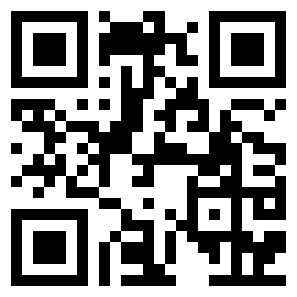 If you have any more thoughts or questions, please email us at crheatingproject@gmail.com Check our web page for updates, at
 https://www.curryrivel.org.uk/campaigns/heating-initiatives-project.htmlName (optional)Address (optional)Email address (optional)Homeowner, tenant, ... ?       Homeowner   	 Tenant	 Other		How do you currently heat your home? (please enter the main one) Oil      	 LPG gas      Heat Pump	 Electric storage heaters       Electric boiler         OtherIf Other, what? Do you have a hot water tank?     Yes |  NoHow thick is your loft insulation?  None      	 About 6" (15 cm)     About 12" (30 cm) or moreHow are the walls of your home constructed?   Cavity wall	 Solid stone     Solid brick	 Don't know       OtherIf Other, what? If you have a cavity wall, is it filled?           Yes |  NoDo you pay for your heating bills yourself?         Yes |  NoDo you buy your heating fuel in a group with others in the community?    Yes |  NoHow concerned are you about your heating costs?  1	 2	 3	 4	 5How concerned are you about climate change, on a scale of 1 to 5? 1	 2	 3	 4	 5Would you be interested in buying your heating from a community scheme with your neighbours?   Yes |  NoWhat would motivate you to join a scheme like that? (Choose all that apply) Cost saving	 Carbon saving          Community working together	 Other 	Would you be interested in your house connecting to a community heat network?   Yes |  No |  MaybeWould you be interested in a bulk buying scheme for heat pumps?    Yes |  No |  MaybeWould you be interested in these schemes if it cuts the carbon but doesn't save much money?     Yes |  No |  MaybeHow much money discount would motivate you to join a scheme like this? (tick all that apply) 0%	 5%	 10%	 20%Have you heard of not-for-profit community energy companies?       Yes |  NoWould you be interested in this idea for your community?       Yes |  No |  MaybeDo you have any concerns about any of the ideas in this survey? Please state:Do you have any ideas you wish to share with us to improve on these ideas?Would you like to be added to our mailing list?       Yes |  No